May AssemblyCostumes5 children dressed in pale blue1 child dressed as Bernadette1 child dressed as Mary1 child dressed as Gabriel1 child dressed as Joseph1 child dressed as Elizabeth10 children dressed in pink(Hail Mary beads)1 child dressed in contrasting colour( Our Father and Glory Be)Props10 large roses to represent the Hail Mary prayers (card or 3D)1 large Bead to represent the Our Father/Glory Be (card or 3D) 1 Large crucifix for the human rosaryMay altarMany paper flowers to attach to Mary’s crownReal flowers to place at her feetDisplayMary iconsWhole school rosary intentionsALL CHILDREN ARE STANDINGNADINE WALKS FORWARDNADINE  Good afternoon everyone and welcome to our assembly about Our Lady.We will begin with a special hymn we have learned for Mary.ALL JOIN HANDS (REMAIN STANDING))As I kneel before you HymnAs I kneel before you,
As I bow my head in prayer,
Take this day, make it yours
and fill me with your love.

Refrain:
Ave Maria,
Gratia plena,
Dominus tecum,
Benedicta tu.

All I have I give you,
Every dream and wish are yours,
Mother of Christ,
Mother of mine, present them to my Lord.RefrainREMAIN STANDINGTALIA     "Mary’s May" 
ALL  "May is Our Lady’s month with all its lovely days.
May is sweet and heavenly just like Our Lady’s ways."ALL SITAMELIA  During this month of May we pray especially to Mary, the mother of Jesus and Queen of Heaven. She is our mother, too, and we know that she is the Mother of the Church.ROMAN  Mary answered God’s call and so did our mums!ALL....... and arenʼt we glad they did!LIAM Here is a poem about Mary’s call.DYLAN AND CALLUM MARCH FORWARDCHARLOTTE, MIYA, SARAH AND DEMI LINE UP BETWEEN 2 ROMAN SOLDIERSCHARLOTTEIn Roman times, when swords were raised, 
And peace on Earth was rare, 
There lived a girl now highly praised, 
A girl beyond compare...
MIYAHer name was Mary, Joseph's love, 
He was a special Man...
Mary met an angel from above
Who then revealed God's plan! SARAH
'Young maiden, you are full of grace! 
The Lord chose you of all! 
You shall conceive and then embrace
The child that God must call! DEMI
He shall be king and rightly so, 
Begotten of the Lord! 
And blessed is he, God's Son to know...
So, Mary, be assured! 'EVE  We learned that the angel appearing to Mary has a very special nameALL    THE ANNUNCIATIONMIDDLE ROW MOVE FORWARD EXCEPT FOR EVEDEMI God sent his angel Gabriel to Mary and the angel said:LIAM Hail Mary,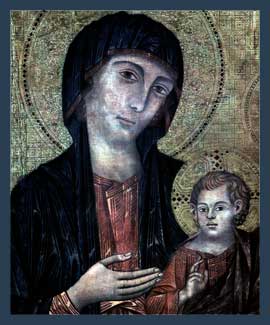 LAUREN  The angel Gabriel visited Mary in Nazareth, in Galilee. The angel said to Mary that God loved her. She wasLIAM full of grace,CHARLOTTE  The angel Gabriel told Mary that God, who was in heaven so far away, had come to be close to her. She was to be the mother of Jesus. The angel said,LIAM   the Lord is with you.ELLA  After the angel left her, Mary went to visit her cousin Elizabeth. her cousin knew how good God was to Mary. Elizabeth said,AMELIA   Blessed are you among women            Mary's cousin Elizabeth knew that Mary was going to be the Mother of Jesus Christ. Elizabeth said,and blessed is 
the fruit of your womb, Jesus.EVA We pray to Mary because she is so close to God, and because she is so close to her Son, Jesus Christ. And so we say,ALL   Holy Mary, Mother of God, 
pray for us sinnersKARA     Like a good mother, Mary always hears us when we call to her. She hears us now, at this very moment; and when we come to the last moment of our life. And so we pray,ALL    Now and at the hour 
of our death.
Amen.TALIA   We learned that Mary visiting her cousin Elizabeth also has a very special name.ALL THE VISITATION	ALL MOVE BACK TO SEATED POSITIONSRACHEL   Mary is particularly special to our school because she appeared to our own patron saint, Bernadette and many miracles have taken place because of this.NADINE AND EVE MOVE FORWARDCALLUM HOLDS UP CARDSaint Bernadette was born in Lourdes, FranceLEIA HOLDS UP CARDAs a child she used to collect firewood.SARAH HOLDS UP CARDThe Blessed Mother appeared to Saint Bernadettes 17 times.ANTON HOLD UP CARDBernadette dug in the mud and a spring developed.DYLAN HOLDS UP CARDLots of people get better because of this water.RACHEL   In our school hymn, we sing about these special events.ALL STAND AND JOIN HANDSCALLUM, EVA, SARAH AND MIYA MOVE FORWARD (MINI CHOIR)SCHOOL HYMNImmaculate, Mary! 
Our hearts are on fire. 
That title so wondrous 
Fills all our desire! Ave, Ave, Ave, Maria! 
Ave, Ave, Ave, Maria!An angel of mercy,Led Bernadette’s FeetWhere flows the deep torrentOur Lady to greetCHILDREN RETURN TO SEATSCALLUM   Mary has appeared to many children and adults in the world and asked us all to pray the rosary.LEIA    Rosary beads like these to help us remember the prayers. SARAH     The word Rosary is Latin and means ‘garland of roses’. Because of this, we have made each of our beads a flower.Back row move into the rosary circle. Leia moves forward to hold blue bead. ANTON    Jesus died for us and the crucifix reminds us of that as we make the sign of the cross.SARAH HOLDS CROSS HIGH AND PLACES IT IN POSITION ANTON     After that we say an Our Father.ALL SAY OUR FATHERANTON   Then we say 10 Hail Marys.ROSARY GIRLS COUNT TO 10 AND RAISE ROSE ‘BEADS’ANTON    Finally we say a Glory be.ALL CHILDREN SAY GLORY BEALL CHILDREN BACK TO SEATED POSITIONSDYLAN   Every class wrote a rosary prayer. We made a whole school rosary. NADINE     Did you know that Our Lady has many different names? In fact we counted 117 different titles. Here are some of them.CALLUM   STAR OF THE SEA		LEIA         QUEEN OF THE ROSARYSARAJ       ANTON    IMMACULATE MARY	DYLAN    QUEEN OF HEAVENAMELIA     We think of Mary as being our Mother and Queen. When someone becomes a queen they have a coronation ceremony. During this special occasion they are given their crown. ROMAN     At the beginning of May we prepared a special altar for Mary in our class.LIAM        We placed rosary beads and a statue of Mary on it. We crowned our Mary statue with flowers and placed flowers at her feet.EVE          Please join in with our hymn as we crown Mary here today.NADINE (MARY) MOVES TO FRONTCROWNING  front row to place flowers throughout hymnCrowning Song: Bring Flowers of the Rarest 

Bring flowers of the rarest
bring blossoms the fairest,
from garden and woodland and hillside and dale;
our full hearts are swelling,
our glad voices telling
the praise of the loveliest flower of the vale!           O Mary we crown thee with blossoms today!
Queen of the Angels and Queen of the May.
O Mary we crown thee with blossoms today,
Queen of the Angels and Queen of the May.
           O Mary we crown thee with blossoms today!
Queen of the Angels and Queen of the May.
O Mary we crown thee with blossoms today,
Queen of the Angels and Queen of the May.
MICHAELA       Thank you for coming to our assembly. 